  Командно-штабное учение с органами управления гражданской обороны МО Байкаловский муниципальный район по теме: «Организация выполнения мероприятий по гражданской обороне  в условиях возникновения крупномасштабных чрезвычайных ситуаций природного и техногенного характера на территории Российской Федерации» проводятся в МО Байкаловский муниципальный район  в соответствии с распоряжениями Администрации МО Байкаловский муниципальный район  от 15.09.2016 №236-р в рамках Всероссийской тренировки по гражданской обороне.     На тренировку привлечены: главы сельских поселений, начальники спасательных служб ГО, районная комиссия по предупреждению и ликвидации чрезвычайных ситуаций природного и техногенного характера и обеспечению пожарной безопасности, МКУ «ЕДДС МО Байкаловский муниципальный район, эвакоприемная комиссия, комиссия по повышению устойчивости функционирования объектов экономики и жизнеобеспечения, другие организации.   Во время тренировки основные усилия будут сосредоточены на выполнении мероприятий по защите населения, повышении устойчивости функционирования объектов экономики, подготовке сил ГО на проведение аварийно-спасательных работ».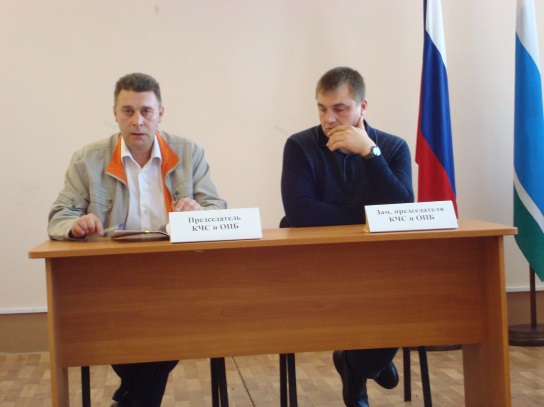 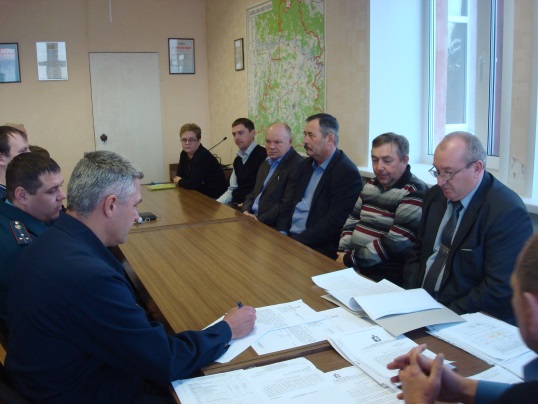 